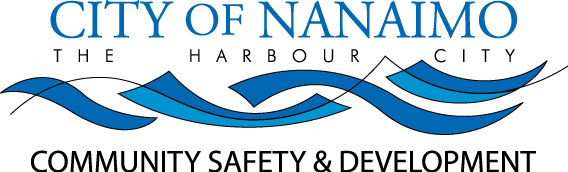 BOARD OF VARIANCENOTICE OF MEETINGA meeting of the Board of Variance will be held on Thursday, 2012-OCT-18 at 5:30 pm in the Boardroom, City Hall, 455 Wallace Street, Nanaimo, BC to hear the following appeals:APPEAL NO.:	BOV607Applicant:	Mr. Dale Lindsay and Mrs. Setia LindsayCivic address:		431 Larch StreetLegal Description:	LOT 4, DISTRICT LOT 14, NEWCASTLE RESERVE, SECTION 1, NANAIMO DISTRICT, PLAN 10848Purpose:	The applicant is requesting to vary the provisions of Zoning Bylaw 4500 in order to permit the placement of a heat pump to the side of a single residential dwelling.  The required setback is 4.5m from the side parcel line. The proposed setback is 1.61m from the side parcel line. The applicant is requesting a variance of 3.19m.Zoning Regulations:  	Single Dwelling Residential - R1. The applicant requests a variance to the City of Nanaimo "ZONING BYLAW 2011 NO. 4500":6. 5. 2 - Heat pumps and central air condition units must be located to the rear of a principal building and shall not be closer than 4.5m from the side lot lines or closer than 3m from the rear property line.Local Government Act: 	The property is considered legal-conforming and, as such; Local Government Act, Section 911 - Non-conforming Uses and Siting, does not apply.The Board of Variance decision will apply to subsequent owners of the land.  If you deem your property to be affected by this appeal, please feel free to attend this meeting.  Anyone wishing to address this appeal will be afforded the opportunity to be heard at the Board of Variance meeting. This application may be reviewed with Staff at the Community Safety & Development offices, 238 Franklyn Street, Nanaimo, BC, or by calling 250-755-4429 (x4344), during normal business  hours,  Monday  to  Friday,  excluding  statutory  holidays,  from 2012-OCT-10 to 2012-OCT-18, inclusive.  